Bischöfliches Generalvikariat Trier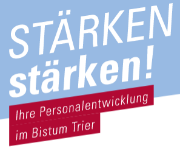 Strategiebereich Personalplanung und -entwicklungMustorstraße 254290 TrierTelefon: 0651 7105-216      oder	Email: personalentwicklung@bistum-trier.de----------------------------------------------------------------------------------------------------------------------------------Antrag auf Genehmigung einer Teamsupervision Erstantrag			 FolgeantragAntragsteller/AntragstellerinAngaben zur SupervisionTeilnehmerinnen und Teilnehmer an der TeamsupervisionMit nachfolgender Unterschrift akzeptiere ich die Teilnahmebedingungen und bestätige darüber hinaus, dass ich die Datenschutzerklärung zur Kenntnis genommen habe.Die Anweisung des Zuschusses erfolgt auf Vorlage der Originalbelege der entstandenen Honorarkosten und auf schriftlichen Nachweis der entstandenen Fahrtkosten. Reichen Sie bitte die Belege bis spätestens 4 Wochen nach Abschluss der Maßnahme beim SB 2.2 Personalentwicklung ein.Stellungnahme der zuständigen Fachstelle im BGV  Mit der beantragten Maßnahme bin ich einverstanden.  Die Supervision bzw. das Coaching wird dienstlich angeordnet.Genehmigung des Strategiebereichs 2.2 im BGVDer Strategiebereich 2.2 gewährt folgende Zuschüsse:Die beantragte Maßnahme wird bezuschusst mit 100 % __________________________ bezuschusst mit 100 % abzgl. ________ € Eigenanteil pro Sitzung. bezuschusst mit 50 %. nicht bezuschusst.Fahrtkosten werden		 über den Dienstweg abgerechnet.	 nicht erstattet.Mit der Genehmigung wird zugleich Dienstbefreiung gewährt.*Pastoralteam:*Kontaktperson:*Dienstanschrift:*Telefon-Nr.: (dienstl.)*E-Mail:	Beginn der Unterstützung:Umfang (max. 10 Sitzungen):Vorgesehene/r Supervisor/-in/Coach:Anschrift des/r Supervisors/-in/des Coachs:Vorname/NachnameUnterschriftOrt und Datum:Unterschrift:Ort und Datum:Unterschrift: